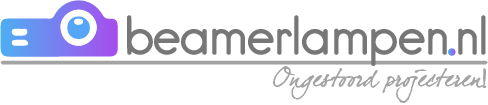 							                               07-10-19 14:42:39RETOURFORMULIER Persoonsgegevens - Factuuradres Klantnummer …………………..Naam ……………..Contactpersoon ……………….
Adres …………….Postcode …………….Plaats …………….Land ………..Telefoonnummer …………..E-mailadres ……………….Bank gegevens IBAN nummer……………….
Naam accounthouder ……………….Ordernummer Retour reden 7 werkdagen dagen reden Klachtomschrijving Actie Product Naam …………Artikelnummer …………..Serienummer …………Gekocht op ………………Verstuurd op ……………..
 www.beamerlampen.nl en www.beamerconcurent.nl